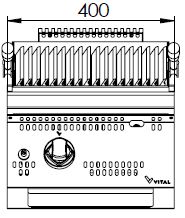 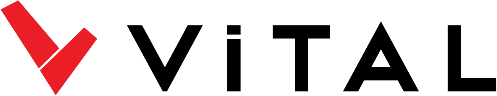 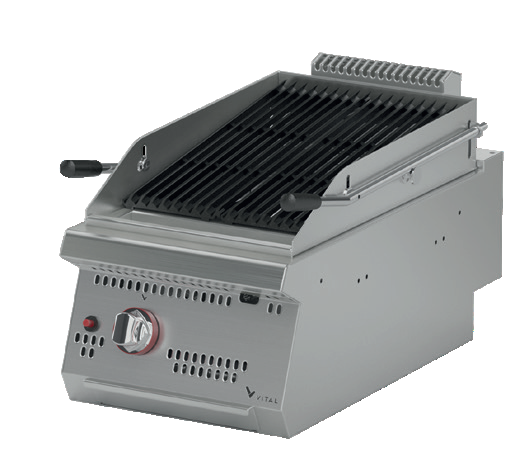 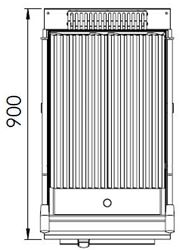 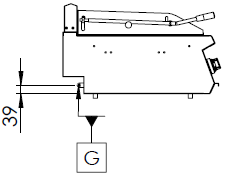 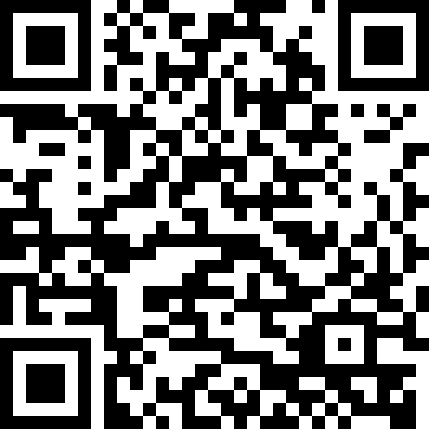 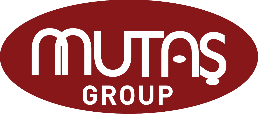 MODELDESCRIPTIONDIMENSIONSTOTAL POWERGAS CONSUMPTIONGAS CONSUMPTIONWEIGHTGLI9010GAS LAVASTONE GRILL400X900X2809.5 kW 1.005 max. / 0.528 min. 0.749 max. /0.393 min.67 kg netGLI9010GAS LAVASTONE GRILL420X960X530 Package dimension9.5 kWG20(m3/h)G30 (kg/h)75 kg Gross weight